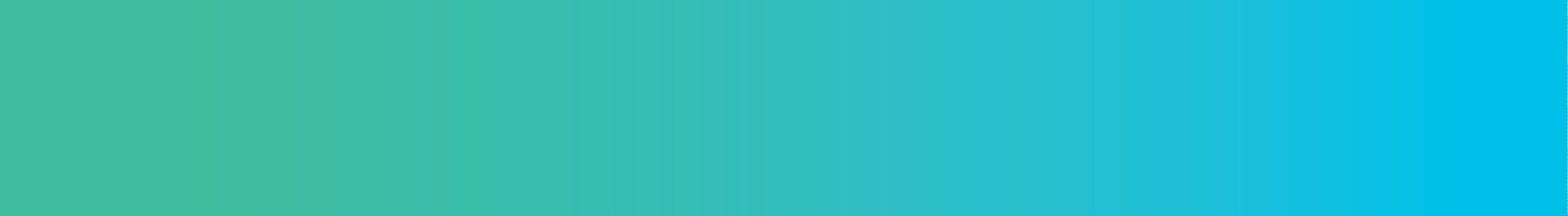 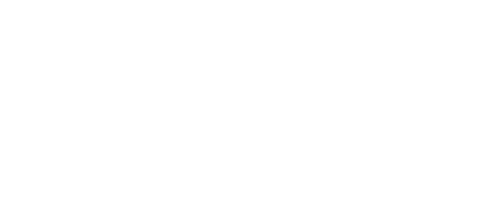 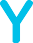 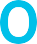 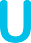 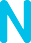 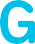 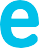 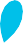 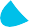 RESPONDING WITH EMPATHYImagine one of your friends has posted on social media that a family member is seriously ill.On the image below, write a comment to your friend that expresses empathy. You might like to use images, words and quotes to express empathy for others in your post.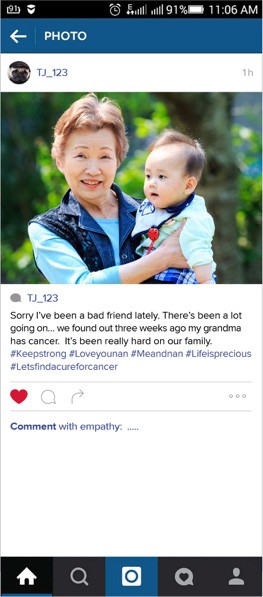 PAGE 1